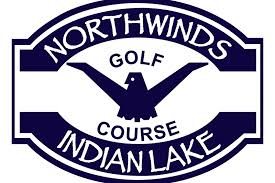 2017 CLUB CHAMPIONSHIPSATURDAY AUGUST 12 8:00 AMSENIOR FLIGHTLADIES FLIGHTCHAMPIONSHIP FLIGHTNET FLIGHTOPEN TO ALL MEMBERS OF NORTHWINDS AND NIGHTLY LEAGUE MEMBERSEntry fee $25 plus green and/or cart feeSIGN UP IN PRO SHOP OR CALL 754-GOLF